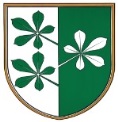 OBČINA KIDRIČEVOOdbor za gospodarstvoKopališka ul. 142325 KidričevoŠtev. 405-1/2016Dne   14.9.2016Spoštovani obrtniki in podjetniki Občine Kidričevo V Občini Kidričevo se aktivno pripravljamo na izdajo komplementarne valute Sternthaler. Z izdajo te valute želimo pospešiti razvoj malega gospodarstva v Občini Kidričevo. Uspešnost poslovanja z valuto Sternthaler, pa je odvisna od vas, spoštovani obrtniki in podjetniki, ter ob občanov občine Kidričevo. Zaradi tega vasV  A  B  I  M  Ona predstavitev, ki bo včetrtek, 22. septembra 2016 ob 18. uri vprostorih Osnovne šole Kidričevo Na predstavitvi boste izvedeli vse v vezi izdaje in sprejemanja valute Sternthaler, odgovorili pa vam bomo tudi na vaša vprašanja. Vabljeni												Anja Rajher;								predsednica odbora za gospodarstvo KOMPLEMENTARNA VALUTA STERNTHAL(kratka predstavitev)Občinski svet je 8.9.2016 dal soglasje k projektu izdaje komplementarne valute z imenom Sternthal. Podobni izrazi so lokalna, občinska ali regionalna valuta. Lahko jo tudi poimenujemo občinski vrednostni bon, ki predstavlja prostovoljno plačilno sredstvo. Princip delovanja je sledeč. Občina ponudi v prodajo vrednostne bone, ki jih občani pridobijo s 5% popustom. Npr. za 100 EUR bonov, občan plača 95 EUR. Razliko krije občina iz proračuna. Občan z boni plača za storitve ali blago v podjetjih/trgovinah/privatnikih/kmetih, ki imajo sedež na območju naše občine. Pravna oseba posreduje bone na občino, ki izplača protivrednost bonov na TRR. Omejitve bodo obstajale pri pravnih osebah, ki imajo v ponudbi alkoholne pijače, tobak, loterijske srečke itd., saj bomo ob zahtevku za izplačilo zahtevali kopije računov, kjer bo razvidno, da ni šlo za nakup prej omenjenih stvari.Osnovna ideja projekta je preprečit odtekanje denarja iz naše občine oz. s tem načinom spodbudit lokalno gospodarstvo, razvoj domačih podjetij, trgovanje z lokalnimi proizvodi in storitvami. Pravne osebe seveda sodelujejo v projektu prostovoljno in v zameno bo občina promovirala ponudbo, kjer bo možno plačevat z boni. Za več informacij oz. odgovori na vaša vprašanja/pomisleke bomo na voljo na sami predstavitvi ali preko emaila damjan.napast@kidricevo.si.IZKAZAN INTERES ZA LOKALNO VALUTO STERNTHAL(neobvezujoče)Pravna oseba (naziv):_______________________________________Naslov:__________________________________________________Email:___________________________________________________Želim prejet več informacij glede lokalne valute v Občini Kidričevo._____________                                                                                         podpis   